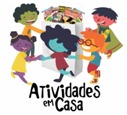 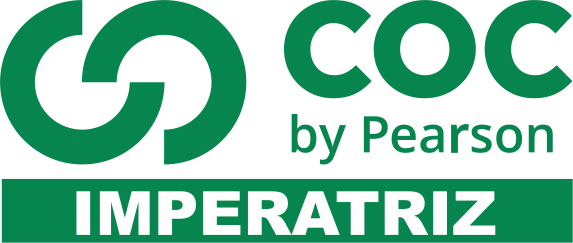 Grupo 1 – mód. 3 e 4 – pág. 151 - (PUC - SP) O trecho abaixo foi extraído da obra Memórias Sentimentais de João Miramar, de Oswald de Andrade.66.BOTAFOGO ETC.“Beiramarávamos em auto pelo espelho de aluguel arborizado das avenidas marinhas sem sol. Losangos tênues de ouro bandeiranacionalizavam os verdes montes interiores. No outro lado azul da baía a Serra dos Órgãos serrava. Barcos. E o passado voltava na brisa de baforadas gostosas. Rolah ia vinha derrapava em túneis.Copacabana era um veludo arrepiado na luminosa noite varada pelas frestas da cidade.”Didaticamente, costuma-se dizer que, em relação à sua organização, os textos podem ser compostos de descrição, narração e dissertação; no entanto, é difícil encontrar um trecho que seja só descritivo, apenas narrativo, somente dissertativo. Levando-se em conta tal afirmação, selecione uma das alternativas abaixo para classificar o texto de Oswald de Andrade:a) Narrativo-descritivo, com predominância do descritivo.b) Dissertativo-descritivo, com predominância do dissertativo.c) Descritivo-narrativo, com predominância do narrativo.d) Descritivo-dissertativo, com predominância do dissertativo.e) Narrativo-dissertativo, com predominância do narrativo.2 - (ITA) O leão  A menina conduz-me diante do leão, esquecido por um circo de passagem. Não está preso, velho e doente, em gradil de ferro. Fui solto no gramado e a tela fina de arame é escarmento ao rei dos animais. Não mais que um caco de leão: as pernas reumáticas, a juba emaranhada e sem brilho. Os olhos globulosos fecham-se cansados, sobre o focinho contei nove ou dez moscas, que ele não tinha ânimo de espantar. Das grandes narinas escorriam gotas e  pensei, por um momento, que fossem lágrimas.  Observei em volta: somos todos adultos, sem contar a menina. Apenas para nós o leão conserva o seu antigo prestígio - as crianças estão em redor dos macaquinhos. Um dos presentes explica que o leão tem as pernas entrevadas, a vida inteira na minúscula jaula. Derreado, não pode sustentar-se em pé.  Chega-se um piá e, desafiando com olhar selvagem o leão, atira-lhe um punhado de cascas de amendoim. O rei sopra pelas narinas, ainda é um leão: faz estremecer as gramas a seus pés.Um de nós protesta que deviam servir-lhe a carne em pedacinhos.- Ele não tem dente?- Tem sim, não vê? Não tem é força para morder.  Continua o moleque a jogar amendoim na cara devastada do leão. Ele nos olha e um brilho de compreensão nos faz baixar a cabeça: é conhecido o travo amargoso da derrota. Está velho, artrítico, não se aguenta das pernas, mas é um leão. De repente, sacudindo a juba, põe-se a mastigar capim. Ora, leão come verde! Lança-lhe o guri uma pedra: acertou no olho lacrimoso e doeu.  O leão abriu a bocarra de dentes amarelos, não era um bocejo. Entre caretas de dor, elevou-se aos poucos nas pernas tortas. Sem sair do lugar, ficou de pé. Escancarou penosamente os beiços moles e negros, ouviu-se a rouca buzina do fordeco antigo.  Por um instante o rugido manteve suspensos os macaquinhos e fez bater mais depressa o coração da menina. O leão soltou seis ou sete urros. Exausto, deixou-se cair de lado e fechou os olhos para sempre.I.   Embora não seja um texto predominantemente descritivo, ocorre descrição, visto que o autor representa a personagem principal através de aspectos que a individualizam.II.  Por ressaltar unicamente as condições físicas da personagem, predomina a descrição objetiva no texto, com linguagem denotativa.III. Por ser um texto predominantemente narrativo, as demais formas - descrição e dissertação - inexistem.
Inferimos que, de acordo com o texto, pode(m) estar correta(s):a) Todas estão corretas.b) Apenas a I.c) Apenas a II.d) Apenas a III.e) Nenhuma das afirmações.3 - Leia o fragmento do conto “A causa secreta”, de Machado de Assis:“Garcia estava atônito. Olhou para ele, viu-o sentar-se tranquilamente, estirar as pernas, meter as mãos nas algibeiras das calças, e fitar os olhos no ferido. Os olhos eram claros, cor de chumbo, moviam-se devagar, e tinham a expressão dura, seca e fria. Cara magra e pálida; uma tira estreita de barba, por baixo do queixo, e de uma têmpora a outra, curta, ruiva e rara. Teria quarenta anos. De quando em quando, voltava-se para o estudante, e perguntava alguma coisa acerca do ferido; mas tornava logo a olhar para ele, enquanto o rapaz lhe dava a resposta. A sensação que o estudante recebia era de repulsa ao mesmo tempo que de curiosidade; não podia negar que estava assistindo a um ato de rara dedicação, e se era desinteressado como parecia, não havia mais que aceitar o coração humano como um poço de mistérios”.(MACHADO DE ASSIS. A causa secreta. In: Machado de Assis – obra completa. v.2. Rio de Janeiro: Nova Aguilar, 1986. p. 513.). A partir da análise do trecho do conto, podemos dizer que o texto classifica-se como:a) Um texto de relato, pois transmite os fatos acontecidos com foco no acontecimento;b) Um texto narrativo, seu material é o fato e a ação que envolve os personagens;c) Um texto dissertativo, cuja principal intenção é a exposição de opiniões com a intenção de persuadir o leitor;d) Um texto narrativo-descritivo, pois é predominantemente narrativo com passagens descritivas;e) Um texto do tipo carta argumentativa, muito comum em jornais e revistas. Apresenta argumentos incisivos com intenção de influenciar ou rebater a opinião de outros leitores.4 - Sobre um texto do tipo descritivo, é correto afirmar:a) Sua principal característica é narrar um fato fictício ou não, com tempo e espaço bem definidos e personagens que executam as ações que movimentam o enredo.b) Sua principal característica é explicar um assunto e discorrer sobre ele. Tem como intenção expor um argumento e defendê-lo.c) Sua principal característica é completar os elementos da narrativa com a caracterização de personagem e de ambiente para transmitir ao leitor dados significativos sobre as personagens.d) Sua principal característica é indicar como realizar uma ação, com linguagem simples e objetiva e predomínio do modo imperativo.e) Sua principal característica é fazer uma defesa de ideias ou de um ponto de vista do autor do texto. A linguagem é predominantemente persuasiva e denotativa.